                                                                РОЗПОРЯДЖЕННЯМІСЬКОГО ГОЛОВИм. Суми         Враховуючи рішення Координаційної ради з впровадження Стратегії розвитку міста Суми до 2030 року (протокол №3 від 28.09.2021 р), керуючись пунктом 20 частини четвертої статті 42 Закону України «Про місцеве самоврядування в Україні»		Внести зміни в додаток 1 “Координаційна рада з впровадження Стратегії розвитку міста Суми до 2030 року” до розпорядження, виклавши його у новій редакції (додається).Міський голова							               О.М. ЛисенкоКубрак О.М. 701-575Розіслати: Полякову С.В., Кубрак О.М. (5 екз)                                                    Додаток                                                                         до розпорядження міського голови                                                                        від  09.11.2021 № 372-Р  Координаційна рада з впровадженняСтратегії розвитку міста Суми до 2030 рокуУстановити, що у разі відсутності осіб, які входять до складу Координаційної ради у зв’язку з відпусткою, хворобою чи з інших причин, особи, які виконують їх обов’язки, входять до складу ради за посадами.В.о. начальника управління стратегічного розвитку міста                                                   М.О. БасанецьВ.о. начальника управління стратегічного розвитку міста 					        М.О. БасанецьЗаступник міського голови з питаньдіяльності виконавчих органів ради  				Поляков С.В.Начальник відділу протокольноїроботи та контролю                             	                        	Л.В. МошаНачальник правового управління                                     	О.В. ЧайченкоКеруючий справами виконавчого комітету                       					Ю.А. Павлик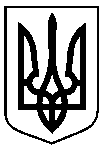 Від  09.11.2021  № 372-Р Про внесення змін до розпорядження міського голови від 06.02.2020 № 30-Р  “Про створення Координаційної ради з впровадження Стратегії розвитку міста Суми до 2030 року” Лисенко Олександр Миколайович-Сумський міський голова,голова Координаційної ради; Поляков Станіслав Васильович -заступник міського голови з питань діяльності виконавчих органів ради,заступник голови Координаційної ради;БасанецьМарина Олександрівна -начальник відділу проектного управління та методологічного забезпечення управління стратегічного розвитку СМР, секретар Координаційної ради.Члени Координаційної ради Члени Координаційної ради Члени Координаційної ради БарановАндрій  Володимирович-депутат Сумської міської ради (за згодою);Бондаренко Михайло Євгенович-перший заступник міського голови;ВерніченкоІгор Миколайович-староста Стецьківського старостинського округу;Євдокимова Альона Вікторівна-кандидат технічних наук, старший викладач кафедри управління, начальник відділу практики та інтеграційних зв'язків із замовниками кадрів Сумського державного університету (за згодою);ІщенкоТамара Дмитрівна-заступник міського голови з питань діяльності виконавчих органів ради;Кубрак Оксана Миколаївна -начальник управління стратегічного розвитку міста Сумської міської ради;Купрейчик Ірина Валеріївна -депутат Сумської міської ради (за згодою);ЛиповаСвітлана Андріївна - директор Департаменту фінансів, економіки та інвестиції Сумської міської ради;Лободін Володимир Миколайович-директор ТРЦ “Мануфактура” (за згодою);Мотречко                        Віра Володимирівна                 -заступник міського голови з питань діяльності виконавчих органів ради;Павлик                                  Юлія Анатоліївна                            -керуючий справами виконавчого комітету Сумської міської ради;ПерепекаІгор Олександрович -депутат Сумської міської ради (за згодою);РєзнікОлег Миколайович-секретар Сумської міської ради;Саченко Микола Володимирович-староста Піщанського старостинського округу;СіталоОлена Яківна -староста Великочернеччинського старостинського округу;СтариковГригорій Миколайович-кандидат історичних наук, радник з регіонального розвитку Сумського Центру розвитку місцевого самоврядування, створеного в рамках співпраці Програми U-LEAD with Europe та Мінрегіону України (2017-2019), радник з написання стратегій в GIZ (2020);ЦаплієнкоЮрій Вікторович   -радник міського голови;Чепік Володимир ІгоревичЯнченко Артем Миколайович-- депутат Сумської міської ради (за згодою);староста Битицького старостинського округу. 